Western Australia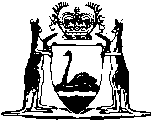 Harbours and Jetties Act 1928Compare between:[28 Jun 2010, 02-b0-01] and [11 Sep 2010, 02-c0-06]Western AustraliaHarbours and Jetties Act 1928 An Act to amend the law relating to the liability of owners of ships for damage to harbours and jetties, and works connected therewith. 1.	Short title 		This Act may be cited as the Harbours and Jetties Act 1928 1.2.	Liability of owner or master in the case of a vessel under pilotage 		The owner of a vessel, and the master of a vessel, shall be answerable under the provisions of the Acts set out in the schedule to this Act, for any loss or damage caused by the vessel, or by any fault of the navigation of the vessel, notwithstanding that the vessel was in charge of a pilot and that pilotage was compulsory.	[Section 2 amended No. 25 of 1940 s. 2; No. 74 of 2003 s. 63.] Schedule	The Jetties Act 1926 — Section 12.	The Port Authorities Act 1999 — Section 113.	[The Schedule amended No. 5 of 1999 s. 21 and 22.]Notes1	This is a compilation of the Harbours and Jetties Act 1928 and includes the amendments made by the other written laws referred to in the following table.  The table also contains information about any reprint.Compilation tableShort titleNumber and yearAssentCommencementHarbours and Jetties Act 192838 of 192828 Dec 192828 Dec 1928Harbours and Jetties Act Amendment Act 194025 of 194029 Nov 194029 Nov 1940Reprint of the Harbours and Jetties Act 1928 approved 12 Jul 1960 in Volume 15 of Reprinted Acts (includes amendments listed above)Reprint of the Harbours and Jetties Act 1928 approved 12 Jul 1960 in Volume 15 of Reprinted Acts (includes amendments listed above)Reprint of the Harbours and Jetties Act 1928 approved 12 Jul 1960 in Volume 15 of Reprinted Acts (includes amendments listed above)Reprint of the Harbours and Jetties Act 1928 approved 12 Jul 1960 in Volume 15 of Reprinted Acts (includes amendments listed above)Port Authorities (Consequential Provisions) Act 1999 s. 21 & 225 of 199913 Apr 199914 Aug 1999 (see s. 2 and Gazette 13 Aug 1999 p. 3823)Statutes (Repeals and Minor Amendments) Act 2003 s. 6374 of 200315 Dec 200315 Dec 2003 (see s. 2)Reprint 2: The Harbours and Jetties Act 1928 as at 9 Apr 2004 (includes amendments listed above)Reprint 2: The Harbours and Jetties Act 1928 as at 9 Apr 2004 (includes amendments listed above)Reprint 2: The Harbours and Jetties Act 1928 as at 9 Apr 2004 (includes amendments listed above)Reprint 2: The Harbours and Jetties Act 1928 as at 9 Apr 2004 (includes amendments listed above)Standardisation of Formatting Act 2010 s. 419 of 201028 Jun 2010 (see s. 2(b